Constitution of the EE–DA–HOW BOWHUNTERS                                                                           PrefaceThis constitution represents the principles, fundamental laws, and established precedents under which the below named organization is founded. 
2. The principles and rules of the National Field Archery Association are integral to the founding of this organization. It is a chartered member of the National Field Archery Association and will continue to be so.
3. The entire set of regulations governing this organization shall be the Constitution, bylaws and policy and procedure manual.
4. Common organizational business will be carried during the Board of Directors business meetings (or membership meetings where appropriate), and these matters will be recorded in meeting minutes. Those business meeting matters affecting any regulations will be recorded in the appropriate section of the regulations.Article IThe name of this organization shall be Ee–Da-How BowHunters and may not be changed.   Article II                                                                           Purpose  1. The purpose of this organization (club) shall be:
       To foster, expand, and perpetuate the practice of field archery, and the spirit of good fellowship        Among all archers; to encourage the use of the bow hunting of all legal game birds and animals,       And cooperate with all conservation organizations in the conservation of game; to maintain a       Field course and conduct field tournaments in accordance with the rules of the National Field            Archery Association. Although the National Field Archery Association (NFAA) is the foundation on        Which this organization is built, Ee –Da -How BowHunters (EDHB) may participate in and sponsor        Competitions conducted under the rules of other archery Association and groups.Article III
MembershipActive membership shall be granted to anyone who has attained their 18th birthday upon complete application and payment of regular fees and dues, and upon approval of the Board. Junior membership shall be granted to anyone Under 18 years of age upon payment of such fees and dues as may be fixed by the Board of Directors. The Board of Directors may suspend or expel any member for conduct detrimental to the interest of this organization.4.     Membership is from November-November, unless you joined EDHBH any time after August, then           your membership will continue until the following year and will be due again in November.5.     EDHBH will Pay the NFAA Dues for the President, Vise President, Secretary, and Treasure and one                                             More to make up the Five we need to be in good standing with NFAA If any of the 4 waive wanting an NFAA membership it will go to a spouse to save money first and then to the remaining general positions. Article IV
Board of DirectorsThe Board of Directors shall consist of a President, Vice President, Secretary, Treasurer, and three Regular Members. The offices of Secretary and Treasurer may or may not be combined as the club sees fit, if they are combined, an addition Regular Member will be appointed to assure EDBH always has an odd number on the Board.The Board of Directors shall control and manage the activities, policies and property of the organization.At any meeting of the board, three members of the board shall constitute a quorum.All vacancies of the board of any office shall be filled by appointment by the Board of Directors.The Board of Directors shall meet as determined by the president at a time and place decided by the board or president.Article VOfficers and Their DutiesThe officers of this organization shall consist of a President, Vice President, Secretary, Treasurer, and three General board members. The President shall preside at all meetings appoint all committees and shall in general perform the duties pertaining to this office. The Vice President shall perform the duties of the president if he/she are unable to do so. The Secretary shall keep all records of the organization serve all notices of meetings conduct all correspondence and present a written report at the annual meeting and in general perform all the duties pertaining to this office. The treasure shall receive all monies of the organization they shall keep accurate records of the receipts and disbursement and make an annual written report at the annual meeting and in general have the powers to perform the duties pertaining to this office.The General board members have voting rights, the power to motion and second a motion and to preform the duties of the Named officers if he/she are unable to do so.Article VI
Election and terms of officeAny member may nominate another member for any club office provided both the member nominating and the one nominated are paid up club members in good standing.The annual meeting and elections will be held at the annual club banquet at the end of indoor league or at a properly announced time and place as the officers see fit.At the annual meeting the membership shall elect a president, Vice President, Secretary Treasurer and the appropriate Board Members as addressed in the Prior section (4) of this article.At the first annual meeting the membership shall elect three General Board Members. All   Board members will serve for a term of one year.Article VII
Fees and duesDues and other fees will be established by the Board of Directors as they see fit according to      The times and circumstances.  Such matters will be addressed in the policy and procedure manual portion of these regulations.Article VIII
Fiscal yearThe fiscal year of this organization shall begin the first day of November.Article IX
CommitteesThe president may appoint committees of one or more persons as follows:  Constitution, Grounds, Membership, Tournaments, Publicity, Conservation, and Special Committees as may be necessary.Article X
Tournaments        1.  The term tournament shall refer to any archery competition other than league competition.
        2.  Archery tournaments of any type maybe be decided by the Board of Directors such matters will             Be addressed in the bylaws and or policy manual portion of these regulations.Article XI
LeaguesVarious indoor and outdoor archery leagues using regulations established by various National,Regional,  Local Archery Associations, and groups maybe established by this club. Such matters 	 Will be addressed in the bylaws and/or policy and procedure manual portion of these                     Regulations.       Article XII
Rules for meetingsThe rules contained in “Roberts rules of order” shall be govern in all cases to which they are not    Inconsistent with the Constitution or the Bylaws of this organization.Article
AmendmentsThis constitution may be amended by a two thirds vote of the membership attending any Annual meeting or special meeting called for that purpose. The President has the discretion to bring up other matters in need of a vote at any meeting as long as there are enough board members present. If amendments are made they should be rewrote into this document and adopted with-in one month of the change. Any Special meeting (not included in the annual meeting) called for the purpose of amending the Constitution of EDHB requires a reasonable effort to contact the current members of the club at least three days prior to such a meeting. A reasonable effort suggests that as least a majority of the members were successfully informed of the approaching meeting. BYLAWS OF THE EE-DA-HOW BOWHUNTERSPrefaceWhereas the constitution represents the principles, fundamental laws, and established precedents under which this organization if founded, the Bylaws are the rules and regulations under which it functions.Article IAmending the BylawsThe Bylaws may be amended by a unanimous vote of the Board of Directors or a simple majority vote of the members attending the annual or a special meeting, provided such amendments do not contradict with the intended meaning of any of the articles of the constitution of this organization. The President has the discretion to bring up other matters in need of a vote at any meeting as long as there are enough board members present. If amendments are made they should be rewrote into this document and adopted with-in one month of the change.Any special meeting of the general membership (not included in the annual meeting or Board of director meetings) called for the purpose of amending the Bylaws of EDHB requires a reasonable effort to contact the current members of the club at least three days prior to such a meeting. A reasonable effort suggests that as least a majority of the members were successfully informed of the approaching meeting.ARTICLE IINational Field Archery Rules (NFAA)To be used by the club and cited hereinWhen these regulations cite NFAA rules and regulations it shall be understood to mean the most current Constitution and By-laws available in final print in bound “handbook” form or off the NFAA Website.ARTICLE IIIIndoor League RegulationsEDHB Indoor League will run its league in accordance with those rules given in the NFAA By-laws, Article VII, with the exceptions that are stated in the EDHB Policy Manual Governing Indoor league.                                                                   ARTICLE IV                                           Outdoor League RegulationsEDHB Outdoor League will run its league in accordance with those rules given in the NFAA By-laws, Article VIII, with the exceptions that are stated in the EDHB Policy Manual Governing Indoor league.POLICY AND PROCEDURE MANUAL OF EE-DA-HOW-BOWHUNTERSARTICLE IAmending the Policy and Procedure ManualThe Policy and Procedure manual may be amended by a unanimous vote of the Board of Directors or a simple majority vote of the members attending the annual or a special meeting, provided such amendments do not contradict with the intended meaning of any of the articles of the constitution or the By-laws of this organization. The President has the discretion to bring up other matters in need of a vote at any meeting as long as there are enough board members present. If amendments are made they should be rewrote into this document and adopted with-in one month of the change.ARTICLE IIDues and FeesThe Membership Fee for an individual shall be $50 and the membership fee for a family shall be   $60 per year, (EDHB defines a family as 2 Adults (18+) and their dependent children up to age 17 sharing a residency).Cub and Youth Membership fees are $10 (only if they are not a part of a family membership).Fees for Indoor league shall be $60 and are due on the First of November.Fees for Outdoor league are $20 adult $10 youth and cub and are due on the First of June.Fees for Vegas League will be determined by the amount of people registered for that league with the minimum amount being $10 for the leagueFees for Youth League Shall be $10 and Due January 1stEDHBH Board members will have their membership fees waived while serving on the board. If they have family members that qualify for a “family membership”, they will be responsible to pay the extra $10 for the remainder of the family.If you join EDHBH any time after August your membership will continue until the following year and will be due again on November 1st.EDHBH has an incentive program that you can get $5 off your membership  fees per every 3 hours you work at the assigned work parties up to $30.ARTICLE IIIIndoor League- 5 spot 300 RoundRules for indoor league will run in accordance with the NFAA By-laws Article VII, with the exception that EDBH shoots a Blue face target, 5 arrows, known as a ‘300 round”EDHB will shoot the NFAA indoor one and five spot target.  Any exceptions have to be approved by Indoor league chairman And EDHB president.Indoor league starts the first Monday in November after elections.EDHB will have one night for sign-up-practice followed by two nights of handicap, with the 2nd night also being the first official night of scoring. We re-handicap every two weeks (6 games)Score sheets  will be provided each night with target assignments and handicaps.  You can find updated standings on the website, facebook, as well as being sent via email.Official warm up starting at 6:45 and official scoring at 7:00. Always warm-up on the old targets, official target will all be hung together at 6:45.Team members may shoot ahead prior to league night 3 times, providing target is turned into Official Scorekeeper before league night begins.  Targets must be scored and signed by the archer a witness. Any more than 3 has to have extenuating legitime circumstances. Scoring- One person will be appointed to call the scores and two will record scores.    Arrow only needs to touch the line to be awarded the higher score. A line judge may call for       Questionable arrows.  Absolutely no touching the arrows or paper             Until all the arrows on that target have been scored! If you touch an arrow or the paper your     arrows will be scored the lower score of the arrow(s) in question!Score sheets- Score sheet needs to be filled out completely and crossed checked with other scorekeeper, before turned in to the official scorekeeper.All Personal best scores and Pins earned need to be put on the designated lines.Team point- there are 4 possible. One point for each game won, and one point for the team having the higher series total.  All Ties will be broke by the higher X count.Scoring a team with only three archers- take the average of the three archers divided by 3 for each game. Handicap is 80% of the 3 archers score (look on the handicap sheet).  Any 3 person teams are subject to have any EeDaHow member/Sub placed on your team to fill the opening.Late arrivals may make up one round at half time. If they miss either of the first or second game their score will be their average less 5 points total divided by three for each game.  Only equipment failures may be made up at the end.Equipment failures are allowed 15 minutes to be fixed and one round can be made up at half time or one at the end of shooting if the equipment failure happened in the last half of shooting. Any equipment failure that results in an arrow being released toward the target will be scored as it lies. If your equipment failure is unfixable, you will be scored any complete games shot, the rest will be your average divided by 3.A missed shot or dropped arrow may be reshot if any part of the arrow is within ten feet of the shooting line. If you miss your target or shoot the wrong target it may not be reshot and will be scored as a zero.Bottom targets are always shot first.Forfeiture- One team member must be present to be awarded any team points for the night Unless they have pre-shot scores. If you are absent your score will be your average minus 5 per game.Cubs and youth accompanying a parent shooting league shooting on a non-youth league night will shoot at 20 yards.Subs- a sub shooting for your team can not hurt your team score, the score keeper will cross check the missing person’s average minus 5 per game and take the higher of the two scores. Also a sub cannot score over 102 per game. All teams missing a shooter are open for a sub. Teams may prearrange for a sub as long as they are a paid member of EDHB. Teams with the most missing people or is not a full team will be given subs first.Re-handicapping is required if you change target faces. All changes must go thru the scorekeeper prior to shooting.If you miss 3 consecutive nights, your team may replace your position with another Paid Member of EDHB.You may pre-shoot 3 times any more must have extenuating circumstances and must be turned in by 7pm Sunday night. A pre shot score cannot be over 5% of their average and are not subject to pins or high scores.You must use a combination of appropriate bow lbs. and arrows to not blow through the indoor targets, if you are you will be asked to turn down poundage or change arrows.If you end last year shooting straight you can roll over and keep earning pins, if you start bu shooting straight the first scoring night of leagueYou must use a combination of appropriate bow lbs. and arrows to not blow through the indoor targets, if you are you will be asked to turn down poundage or change arrows.The last night will be a fun night-awards- and foodARTICLE IVIndoor League - 3 spot Vegas 450 RoundRules for indoor league will run in accordance with local rules. EDBH shoots a Vegas three spot 450 round, and will be an individual and Team scoring league EDHB will shoot the NFAA  indoor three spot target 450 Round.  Any exceptions have to be approved by Indoor league chairman or EDHB president.The cost of this league will be determined by the amount of shooters for this league. (we have to cover the cost of the building and trophies)All League Members shooting this league are required to be present for set up and tear down of the Targets and plywood.Warm up will start at 5:30 and official warm-up will start at 6:45, followed by scoring at 7:00.Team members may shoot ahead prior to league night, You may pre-shoot 3 times any more must have extenuating legitimate circumstances providing target is turned into Official Scorekeeper before league night begins. Targets must be scored and signed by the archer a witness Scoring is done with at least two people on who will call the scores one who will record the scores. Then at the end of the night turned into the scorekeeper.League standings will be emailed out, put on facebook and on the websiteAll Pins over 150 Except 450 must be earned in the first 10 ends to keep the integrity of the 300 pin. We are shooting and extended game (450 w/ 15 rounds)If you end last year shooting straight you can roll over and keep earning pins if you start straight.You must use a combination of appropriate bow lbs. and arrows to not blow through the indoor targets, if you are you will be asked to turn down poundage or change arrows.The last night will be a fun night-awards-and food.                                                                               ARTICLE VIIIConcerning Youth League EDBH Youth league will run 6-8 weeks and will be an individual scoring league (no Teams)EDBH  will shoot the NFAA 3 spot Vegas Target 300 round.  Any exceptions have to be approved by Indoor league chairman or EDHB president.The cost of this league will be $10 with a $10 membership fee (we must cover the cost of the building and trophies)All League Members shooting this league are required to be present for tear down of the Targets and plywood.Warm ups will start at 5, official warm-up will start at 5:30, followed by scoring at 5:45Warm up on the used targets and hang official targets at 5:30.Team members may shoot ahead prior to league night, providing target is turned into Official Scorekeeper before league night begins.  Targets must be scored and signed by the archer a witnessScoring is done with at least two people on who will call the scores one who will record the scores. Then at the end of the night turned into the scorekeeper.League standings will be emailed out, put on facebook and on the website.Kids under 8 must have a parent/guardian present at all times.The last night will be a fun night-awards-and food.ARTICLE VIVConcerning outdoor League Rules for outdoor league will run in accordance with the NFAA By-laws Article VIII, with the exception that EDHB only shoots two rounds the Hunter and the Animal.Outdoor league starts the first Monday in June.The first night will be a sign-up potluck and scoring nightWe will shoot for 8 weeks, taking the best three sores from each of the two rounds. (this allows you to either improve your score or to miss a night)Make up rounds may be shoot provided scores are into the scorekeeper by Sunday night.League standings will be posted on the board on Monday’s as well as emailed out, put on facebook and on the website.There will be an awards-fun-potluck night after the league is overAll scoring is done by the individual and is on the honor system. Hunter round-   *Clarifications for outdoor leagueYou will shoot 4 arrows at each target. Follow instructions on signs. On a “fan” target there will be four states about the same distance from the target and you must shoot one arrow from each stake, Up to four shooters can shoot at the same time. A “walk up” target will be four different distances at the same target and you must shoot one arrow at each one of the distances.  Or two arrows at each if there is only two different distances. Scoring is shown in the above picture. We only shoot once around the course 14 targets a night for league. Alternate each week from animal to hunter.Animal round-Shoot one arrow from the longest animal yellow stake. If your arrow at least touches the outside ring score the arrow using the 1st numbers shown in picture and move onto the next target. If your arrow did not hit the target and fails to score, move up to the next yellow stake and shoot again. If you score here use the 2nd scoring numbers on the picture above and move on to the next target. If not move up again to the next yellow stake and shoot your last arrow. Score this arrow even if it is a zero, using the 3rd scoring numbers in the picture above. Remember scores go down every time you move forward.  Scoring is shown next to the picture. We only shoot once around the course 14 targets a night for league. Alternate each week from animal to hunter.*Note:  we only shoot once around the course 14 targets a night for league. And alternate each week from animal to hunter, Half way through we swap the targets on the range.See the picture on the following page for scoring instructions: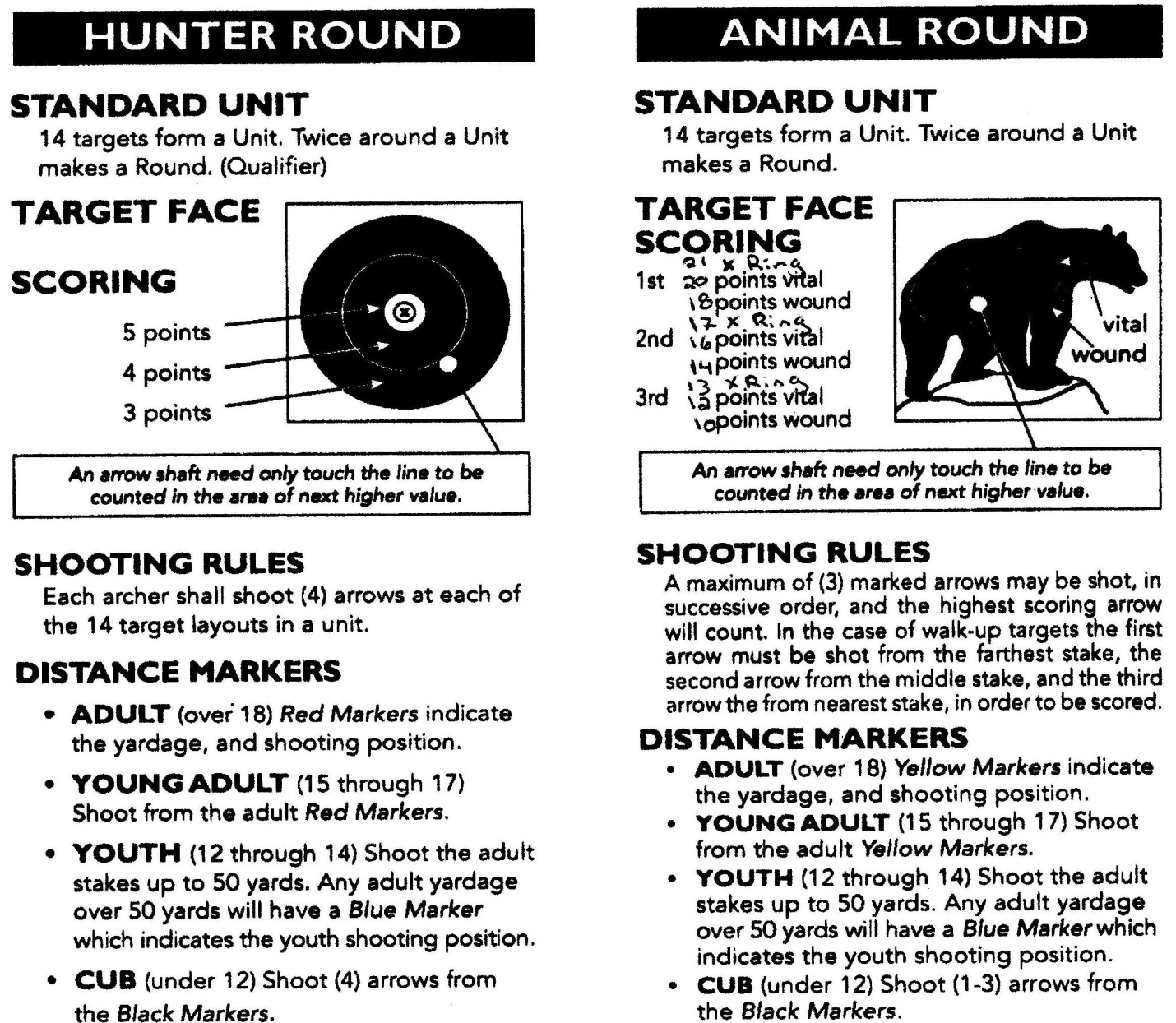 